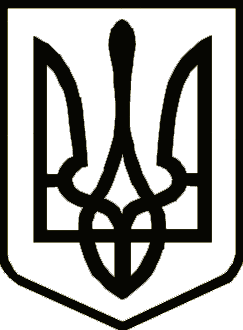 УКРАЇНАчернігівська обласна державна адміністраціяУПРАВЛІННЯ  КАПІТАЛЬНОГО БУДІВНИЦТВАН А К А Звід 27 жовтня 2021 року                  Чернігів		                           № 183Про нагородження Почесною грамотою та оголошення ПодякиВідповідно до наказу начальника Управління капітального будівництва Чернігівської обласної державної адміністрації від 17 червня 2020 року № 141 «Про відзнаки Управління капітального будівництва Чернігівської облдержадміністрації», н а к а з у ю :за сумлінне виконання службових обов’язків, високий професіоналізм та           з нагоди професійного свята – Дня автомобіліста і дорожника:1) нагородити Почесною грамотою Управління капітального будівництва Чернігівської обласної державної адміністрації:2) оголосити Подяку начальника Управління капітального будівництва Чернігівської обласної державної адміністрації: Начальник                                                                             Ярослав СЛЄСАРЕНКОБЛОХУЄвгенія-провідного інженера відділу технічного контролю автомобільних доріг Управління капітального будівництва Чернігівської обласної державної адміністрації;ГУСЄВАЄвгена-провідного інженера відділу розвитку мережі автомобільних доріг Управління капітального будівництва Чернігівської обласної державної адміністрації;ШАРОПАТОГОРомана-провідного інженера відділу технічного контролю автомобільних доріг Управління капітального будівництва Чернігівської обласної державної адміністрації.ПИВОВАРУ Андрію-провідному інженеру відділу експлуатаційного утримання автомобільних доріг Управління капітального будівництва Чернігівської обласної державної адміністрації;ТИТАРЕНКУДмитрію-провідному інженеру відділу технічного контролю автомобільних доріг Управління капітального будівництва Чернігівської обласної державної адміністрації.